“Mengel’s Eck” Family Cemetery Three miles east of Auburn, PA**NOTE: This cemetery is located on private property.    *Individuals notated with an asterisk are believed to be interred here.© 2016 --- Auburn Area Historical Society (AAHS)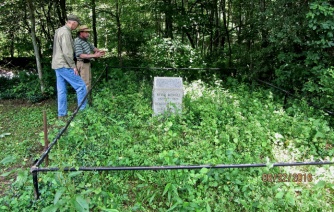 The “Mengel’s Eck” Family cemetery is locatedapproximately three miles east of Auburn, PA on  the mid-1800s farm of Peter Mengel.  “Eck” is a German term for “corner”.  This particular areahad numerous Mengel families residing within it.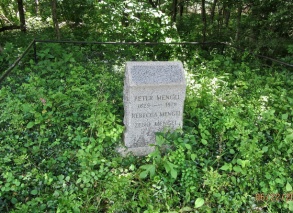 David Mengel* --- Born November 19, 1862.  Died in  infancy; exact date uncertain.  Son of Peter* and Mary Faust  Mengel. Brother of Acquilla Mengel,Catharine Mengel Reber, Clara Mengel, PhebeMengel Greiner, Rebecca Mengel* & Zeno Mengel*.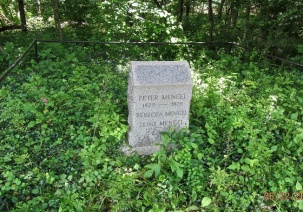 Peter Mengel* - Born 1824; Died October 2, 1878.Son of Conrad Mengel & Susanna Rishel Mengel.  Husband of Mary Faust  Mengel. Father of Phebe Mengel Greiner; Catharine Mengel Reber; plus  Acquilla, Clara, David*, Rebecca* & Zeno Mengel*.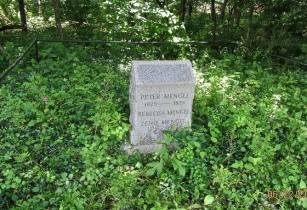 Rebecca Mengel* - Born January 22, 1877; Died in Infancy, date unknown.  Daughter of Peter* and Mary Faust  Mengel.  Sister of Acquilla Mengel,Catharine Mengel Reber, Clara Mengel, DavidMengel*, Phebe Mengel Greiner and Zeno Mengel*.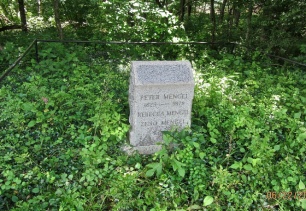 Zeno Mengel* - Born July 9, 1878.  Died in infancy, Date unknown.  Son of Peter* and Mary Faust Mengel. Brother of Acquilla E. Mengel, Catharine Mengel Reber, Clara Mengel, David Mengel*, Phebe Mengel Greiner and Rebecca Mengel*.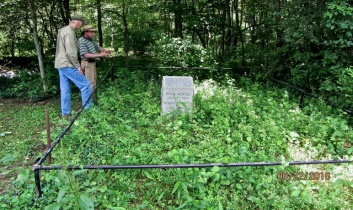 “Mengel’s Eck” Cemetery is listed by some sources as containing four separate graves --- one adult’sand three children’s.  Presently, it appears as if The cemetery contains just a single more recent Joint monument for one adult and two children.